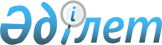 О снятии ограничительных мероприятий на территории села Бударино Бударинского сельского округа Акжаикского района Западно-Казахстанской областиРешение акима Бударинского сельского округа Акжаикского района Западно-Казахстанской области от 9 января 2017 года № 1. Зарегистрировано Департаментом юстиции Западно-Казахстанской области 25 января 2017 года № 4667
      В соответствии с Законами Республики Казахстан от 23 января 2001 года "О местном государственном управлении и самоуправлении в Республике Казахстан", от 10 июля 2002 года "О ветеринарии", на основании представления главного государственного ветеринарно-санитарного инспектора государственного учреждения "Акжаикская районная территориальная инспекция Комитета ветеринарного контроля и надзора Министерства сельского хозяйства Республики Казахстан" от 12 декабря 2016 года № 655 аким Бударинского сельского округа РЕШИЛ:
      1. Снять ограничительные мероприятия установленные в связи с возникновением заболевания бруцеллез среди мелкого рогатого скота на территории села Бударино Бударинского сельского округа Акжаикского района Западно-Казахстанской области.
      2. Признать утратившими силу решение Акима Бударинского сельского округа Акжаикского района Западно-Казахстанской области от 16 января 2015 года № 1 "Об установлении ограничительных мероприятий на территории села Бударино Бударинского сельского округа Акжаикского района Западно-Казахстанской области" (зарегистрированное в Реестре государственной регистрации нормативных правовых актов № 3795, опубликованное 11 февраля 2015 года в информационно-правовой системе "Әділет") и решение исполняющего обязанности акима Бударинского сельского округа Акжаикского района Западно-Казахстанской области от 16 ноября 2015 года № 15 "О внесении изменения в решение акима Бударинского сельского округа Акжаикского района от 16 января 2015 года № 1 "Об установлении ограничительных мероприятий на территории села Бударино Бударинского сельского округа Акжаикского района Западно-Казахстанской области" (зарегистрированное в Реестре государственной регистрации нормативных правовых актов № 4148, опубликованное 30 ноября 2015 года в информационно-правовой системе "Әділет").
      3. Главному специалисту аппарата акима Бударинского сельского округа (Е. Есеналиев) обеспечить государственную регистрацию данного решения в органах юстиции, его официальное опубликование в Эталонном контрольном банке нормативных правовых актов Республики Казахстан и в средствах массовой информации.
      4. Контроль за исполнением данного решения оставляю за собой.
      5. Настоящее решение вводится в действие со дня первого официального опубликования.
					© 2012. РГП на ПХВ «Институт законодательства и правовой информации Республики Казахстан» Министерства юстиции Республики Казахстан
				
      Аким Бударинского сельского округа

Р. Каирманов
